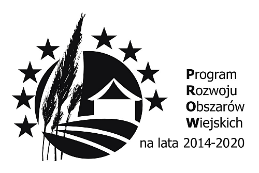 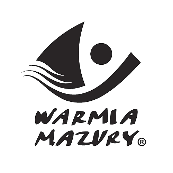 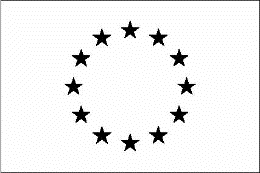 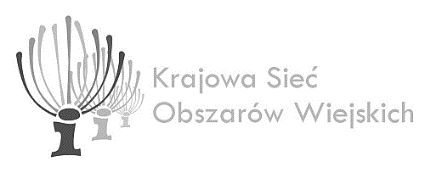  „Europejski Fundusz Rolny na rzecz Rozwoju Obszarów Wiejskich: Europa inwestująca w obszary wiejskie”. Instytucja Zarządzająca PROW na lata 2014-2020 – Minister Rolnictwa i Rozwoju Wsi. Materiał opracowany przez Samorząd Województwa Warmińsko-Mazurskiego współfinansowany jest ze środków Unii Europejskiej w ramach Pomocy Technicznej PROW 2014-2020.															Olsztyn, 14.06.2021Stowarzyszenie Doradców na Rzecz Rozwoju Obszarów Wiejskichul. Towarowa 9/101A, 10-416 Olsztyntel.: 89 534 44 50, fax.: 89 534 44 50email: biuro@agroplus.pl; www: agroplus.plZapytanie ofertowe nr 8/2021/SDnRROWdotyczące pracy w charakterze eksperta odpowiedzialnego za przeprowadzenie studiów literatury przedmiotu, opracowanie wyników badań i ich przedstawienie w formie ekspertyzy z wnioskami. 
Zlecenie realizowane w ramach tematu: Wpływ wybranych inteligentnych specjalizacji regionu na rozwój obszarów wiejskichI. ZAMAWIAJĄCYStowarzyszenie Doradców na Rzecz Rozwoju Obszarów Wiejskich ul. Towarowa 9/101A, 10-416 Olsztyn, NIP 739-352-34-82, REGON 280071419II. OPIS PRZEDMIOTU ZAMÓWIENIAPrzedmiotem zamówienia jest usługa polegająca na pracy w charakterze eksperta odpowiedzialnego za przeprowadzenie studiów literatury przedmiotu, opracowanie wyników badań i ich przedstawienie w formie ekspertyzy z wnioskami, realizowana w ramach operacji pn.: „Wpływ wybranych inteligentnych specjalizacji regionu na rozwój obszarów wiejskich”, współfinansowanej ze środków Unii Europejskiej w ramach Planu Działania Krajowej Sieci Obszarów Wiejskich na lata 2014-2020, Plan Operacyjny na lata 2020-2021.Szczegółowy opis przedmiotu zamówienia:W ramach prowadzonych prac eksperci ze stopniem lub tytułem naukowym, posiadający dorobek w zakresie wskazanej problematyki badawczej, współpracujący z koordynatorem i specjalistą z zakresu statystyki, w zakresie  zestawienia uzyskanych wyników badań, będą odpowiedzialni za sporządzenie analizy wyników badań oraz przedstawienie wniosków i rekomendacji w formie autorskiego opracowania. W celu realizacji zamówienia Zamawiający przekaże Wykonawcy niezbędne informacje. Zamawiający dopuszcza możliwości składania ofert częściowych.Zamawiający dopuszcza możliwości powierzenia części lub całości zamówienia podwykonawcom.III. TERMIN WYKONANIA ZAMÓWIENIA			od 16.09.2021 r. do 20.10.2021 r.IV. OPIS SPOSOBU PRZYGOTOWANIA OFERTY	Oferta powinna:	- posiadać datę sporządzenia,	- zawierać adres lub siedzibę oferenta, numer telefonu,	- podpisana czytelnie przez wykonawcę. V. MIEJSCE ORAZ TERMIN SKŁADANIA OFERT1.	Oferta powinna być przesłana za pośrednictwem: kuriera lub też dostarczona osobiście na  adres: Stowarzyszenia Doradców na Rzecz Rozwoju Obszarów Wiejskich, ul. Towarowa 9/101A, 10-416 Olsztyn, do dnia 1.07.2021 r., do godz. 1200 wraz z załączoną kserokopią CV.2.	Ocena ofert zostanie dokonana w dniu 1.07.2021 r., a wyniki i wybór najkorzystniejszej oferty zostanie ogłoszony o godzinie 1500 w siedzibie Stowarzyszenia.3.	Oferty złożone po terminie nie będą rozpatrywane4.	Oferent może przed upływem terminu składania ofert zmienić lub wycofać swoją ofertę.5.	W toku badania i oceny ofert Zamawiający może żądać od oferentów wyjaśnień dotyczących treści złożonych ofert.VI. OCENA OFERT	Zamawiający dokona oceny ważnych ofert na podstawie kryterium najniższej ceny (100%)VII. INFORMACJE DOTYCZĄCE WYBORU NAJKORZYSTNIEJSZEJ OFERTYO wyborze najkorzystniejszej oferty Zamawiający zawiadomi oferentów osobiście.VIII. DODATKOWE INFORMACJEDodatkowych informacji udziela Anna Kamińska pod numerem telefonu 605 850 187 
oraz adresem email: biuro@agroplus.plIX. WZÓR OFERTY„Europejski Fundusz Rolny na rzecz Rozwoju Obszarów Wiejskich: Europa inwestująca w obszary wiejskie”. Instytucja Zarządzająca PROW na lata 2014-2020 – Minister Rolnictwa i Rozwoju Wsi. Materiał opracowany przez Samorząd Województwa Warmińsko-Mazurskiego współfinansowany jest ze środków Unii Europejskiej w ramach Pomocy Technicznej PROW 2014-2020.FORMULARZ OFERTYna wykonanie pracy w charakterze eksperta odpowiedzialnego za przeprowadzenie studiów literatury przedmiotu, opracowanie wyników badań i ich przedstawienie w formie ekspertyzy z wnioskami w jednym lub kilku wskazanych obszarach.Nazwa oraz adres Wykonawcy..............................................................................................................................................................Numer rachunku bankowego: ............................................................................................................Oferuję wykonanie przedmiotu zamówienia w części dotyczącej następującej problematyki badawczej:2.1. Środowisko przyrodnicze jako ważny obszar wykorzystania inteligentnej specjalizacji regionu (min. objętość to 2 ark. wyd.)												……… zł / za ark. wyd.2.2. Inteligentna specjalizacja regionu „ekonomia wody” (min. objętość to 2 ark. wyd.)																					……… zł / za ark. wyd.2.3. Stan i możliwości wykorzystania inteligentnych specjalizacji na rzecz rozwoju obszarów wiejskich (min. objętość to 2,5 ark. wyd.) 										……… zł / za ark. wyd.2.4. Możliwości rozwoju klastrów gospodarczych w sektorze rolno-żywnościowym (min. objętość to 2 ark. wyd.)															……… zł / za ark. wyd.2.5. Innowacyjność gospodarstw rolnych jako element wsparcia rozwoju inteligentnej specjalizacji regionu (min. objętość to 3 ark. wyd.)									……… zł / za ark. wyd.2.6. Stan i możliwości kształtowania lokalnych systemów innowacji na obszarach wiejskich w woj. warmińsko-mazurskim (min. objętość to 3 ark. wyd.) 					……… zł / za ark. wyd.Kwota łączna							................. złOferowany termin realizacji zamówienia: 15 dni, licząc od dnia podpisania umowy.Oświadczam, iż zapoznałem się z opisem przedmiotu zamówienia i wymogami Zamawiającego i nie wnoszę do nich żadnych zastrzeżeń.Załącznik: CVMiejscowość: Olsztyn, dnia ....................................2021 roku.........................................................................(podpis Wykonawcy)